5. Pracovní list – vyplnit a poslat na email nebo řešit v Teamsu 1.  objem kapalného tělesa měříme		a).  metrem		b). vodováhou		c). odměrným válcem2. jeden dm3 se rovná	a). 1 l         b). 1 hl	c). 0,1 m33. vyber, co je správně	a). 2,04 dm3 = 240 cm3		b). 45,8 hl = 0,0458 l		c). 96 l = 96 dm34. vyber, co je chybně:	a). 0,00012 m3 =120 cm3		b). 500 cm3 = 1,5 dm3		c). 80 dl = 8 l5.Kolik vody je ve válcích na obrázku? Správně zapiš pod jednotlivé měrky.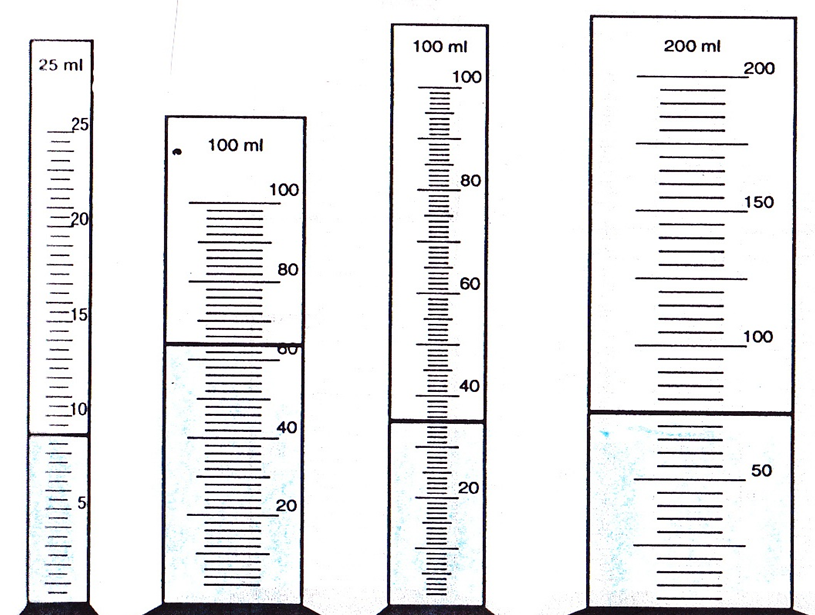 1    ……………      2……………….           3………………                   4………………….